COLLEGE OF ENGINEERING AND TECHNOLOGY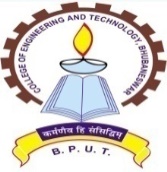 TECHNO CAMPUS, MAHALAXMI VIHAR, BHUBANESWAR-751029		      (An Autonomous & Constituent college of BPUT)Letter No.  439 / ACD                                                                                      Dated: 19/08/ 2020Extension of Last date for submission of Quotation for printing and supply of Admission Register notified vide Quotation Call Notice No. 421/ACD dated 06/08/2020.The last date for submission of quotation for printing and supply of Admission Register in Academic Section as above is extended till Dt. 25/08/2020 (at 1.00 PM). The other terms and condition remain the same.Sd/-PIC, AcademicsMemo No.440 / ACD      Dt. 19 / 08 / 2020Copy forwarded to Principal, CET for information and necessary action.Sd/-PIC, AcademicsMemo No.441 / ACD                   Dt. 19 / 08 / 2020Copy forwarded to the In-charge Internet / PIC, CPC / Convenor, CPC, Notice Board, College website forinformation and necessary action.Sd/-PIC, Academics